ON THE PUBLIC ROAD/FOOTPATH.IntroductionThe placement of furniture on the street, especially pedestrianised streets, fronting restaurants and public houses can enhance the ambience and atmosphere of the streetscape of a modern   like . It can enable businesses to improve services to their customers, and generate additional revenues. However, responsibilities to road users must not be forgotten.  Control is necessary to ensure that unnecessary restriction is not caused, that access for emergency services such as the Fire Brigade and Ambulance is not impeded and that hazards are not posed to pedestrians from any type of obstruction, spillage or overturning. To enable necessary controls to be implemented, Cork City Council has now put in place a licensing system for the placement of tables and chairs on city streets.Before a Licence is applied for:Before you apply for a licence, please read the General Licence Conditions for Tables and Chairs on Public Roads/Footpaths enclosed. Asset Management/Roads Maintenance Division, following consultation with An Garda Siochana and the Fire Department, will decide on the area where tables and chairs may be placed. As a general guide a minimum of 1.80m footpath clearance shall be required in front of the licenced area and in pedestrianised streets a continuous channel of at least 3 metres in width is required. This is to facilitate visually impaired persons, wheelchair users, etc.  Please remember if a licence is granted, this licence will only remain in effect for one calendar year from the 1st. of January to the 31st. of December of that year. Licence Application Procedure:Licence application forms for tables and chairs on the public Road/Footpath may be obtained from the Reception Desk City Hall or by post from Room 333 City Hall (Telephone 021 492 4758/4189/4671) or Cork City Council’s website at www.corkcity.ie.  All application forms must be accompanied by an accurate dimensioned drawing of the area to be licensed showing the proposed number of tables and chairs, the types of tables, chairs and removable barrier to be used together with all statutory services in the area and obstructions. The Applicant must provide evidence of Employer’s and Public Liability Insurance cover for limits of not less than €13 million and €6.5 million respectively in respect of legal liability for bodily injury or third party property damage claims arising in connection with the activities, the subject of this application, for the duration of the licence period.These policies must be extended to indemnify Cork City Council. Cork City Council reserves the right to review this limit of indemnity for adequacy. The insurance policy shall be submitted for inspection before the Licence will be issued. The licensee is required to maintain a valid policy for the duration of the licence period.Completed Application Forms, Drawing(s), Insurance Declaration and Insurance Policy Details should be returned directly to the Reception Desk, City Hall or posted to Room 333, City Hall, Cork. together with a non-refundable Administration Fee of €110.Business premises are not entitled to place tables, chairs, on the public footpath or street until a licence is granted. Successful applicants will be required to pay a Licence Fee of €125 per table and/or per bench/other seating structure not associated with a table.  The area must be enclosed by a removable barrier.  A fee of €100 for the use of public space also applies per licence.  All fees must be paid by the applicant at the time of issue of the Licence. Non Compliance with the Licensing Procedure:Under Section 71 of the 1993 Roads Act any person who without lawful authority or the consent of a Roads Authority erects, places or retains on a public road any structure or thing used for the purpose of advertising, the sale of goods, the provision of services or other similar purpose shall be guilty of an offence.  Such an offence is subject to summary prosecution in the District Court and on conviction, to a fine not exceeding €1270, or at the discretion of the Court to a term of imprisonment not exceeding six months or to both such a fine and imprisonment.Cork City Council expects that business premises will comply voluntarily with the licensing procedure as it now exists. Attachments:Please find attached:General Licensing Conditions Licence Application Form (3)	Insurance DeclarationSPECIFIC  LICENCE CONDITIONS THAT WILL APPEAR ON THE FRONT OF THE LICENCEFOR THE PLACING OF TABLES AND CHAIRS ON THE /FOOTPATH.THIS LICENCE MUST BE PROMINENTLY DISPLAYED WITHIN THE PREMISES AND BE AVAILABLE FOR INSPECTION BY  COUNCIL OR A MEMBER OF AN GARDA SIOCHANA.CONSUMPTION OF INTOXICATING LIQUOR IS EXPRESSLY CONFINED TO SEATED PATRONS WITHIN THE LICENSED AREA.ALL PATRONS WITHIN THE LICENCED AREA MUST BE SEATEDSTORAGE OF TABLES, CHAIRS AND ANCILLARY EQUIPMENT IS EXPRESSLY PROHIBITED IN A PUBLIC AREA OR IN THE VICINITY OF AN EMERGENCY EXITTHE USE OF OVERHEAD CANOPIES AND/OR SCREENS FIXED OR HINGED TO THE PREMISES IS NOT AUTHORISED UNDER THIS LICENCE.  (Planning Permission must be sought separately)“Cork City Council is committed to fulfilling its obligations imposed by the Data Protection Acts 1988 to 2018 and the GDPR. Our privacy statement and data protection policy is available at http://www.corkcity.ie/services/corporateandexternalaffairs/data%20protection/.We request that you read these as they contain important information about how we process personal data that is supplied to us”.ROOM 333, CITY HALL, CORK.Tel: Orla Thacker 021-492 4671FORM SF                     LICENCE APPLICATION FOR THE PLACEMENT OF TABLES AND CHAIRS, ON THE /FOOTPATHROADS ACT 1993 - SECTION 71 PLANNING & DEVELOPMENT ACT 2000 – SECTION 254FIRST APPLICATION               RENEWAL OF PREVIOUS LICENCE               PREVIOUS LICENCE No._________________ __________________  ____________________Public Liability & Employer Liability Insurance Details       (See Condition 25 of General Licence Conditions)Documents to accompany this Application:I agree to abide by the conditions specified overleaf and any other condition which may be attached by the Licensing Authority:Signature of Applicant:   _______________________________________        	   Date:  	______________________________ROOM 333, CITY HALL, CORK.Tel:  021-4924671 INSURANCE  DECLARATIONRE:	LICENCE APPLICATION FOR THE PLACING OF TABLES AND CHAIRS ON THE / FOOTPATHROADS ACT 1993 - SECTION 71PLANNING & DEVELOPMENT ACT – SECTION 254	I hereby confirm that the insurance policy as set down hereunder provides	for indemnification of  City Council against third party claims arising from            the use by me of the public road/footpath in respect of the Licensed area.           The Licensee is required to maintain a valid policy for the duration of the licence period.Applicant:			    ________________________________________________Address at which      		   ________________________________________________Licence is applied for:	   ________________________________________________Name of Insurance Company:   ________________________________________________Policy No:			   ________________________________________________Expiry Date:			   ________________________________________________Value:				    ________________________________________________Signature:   _________________________________    Date: _________________________NOTE: PLEASE ALSO INCLUDE A COPY OF YOUR INSURANCE POLICY WITH THIS APPLICATIONCOMHAIRLE CATHRACH CHORCAÍ - CORK CITY COUNCILRoads Operations Directorate –Roads Operations Division, Room 333, City Hall, Cork.Telephone: 021- 492 4671 COMHAIRLE CATHRACH CHORCAÍ - CORK CITY COUNCILRoads Operations Directorate –Roads Operations Division, Room 333, City Hall, Cork.Telephone: 021- 492 4671 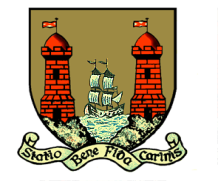 COMHAIRLE CATHRACH CHORCAÍ - CORK CITY COUNCILOperations Directorate –Roads Operations Division.Name of Premises and Address at which Licence is applied for:Name and Address of REGISTERED OWNER/COMPANY of Premises that licence is being applied for:Mobile Telephone No:  ______________________Business Telephone No: ______________________Mobile Telephone No:  ______________________Business Telephone No: ______________________Name and Address  to which notifications should be sent:Brief Description of proposed Licence Application:(Include Number of  desired TablesAnd Chairs)Description of proposed area when furniture and ancillary equipment will be stored outside of the operating hours of this licenceNote: It is not permitted to store tables and chairs in a public area or where they may impede an emergency exit.Note: It is not permitted to store tables and chairs in a public area or where they may impede an emergency exit.Separate area provided in compliance with the Public Health (Tobacco) Act 2002                 Yes               No             Note: A smoking area cannot form part of the allocated area licenced for the placement of tables and chairs. Separate area provided in compliance with the Public Health (Tobacco) Act 2002                 Yes               No             Note: A smoking area cannot form part of the allocated area licenced for the placement of tables and chairs. Separate area provided in compliance with the Public Health (Tobacco) Act 2002                 Yes               No             Note: A smoking area cannot form part of the allocated area licenced for the placement of tables and chairs. Dimensions of Area – Length X Breadth to be enclosed by Removable Barrier Dimensions of Area – Length X Breadth to be enclosed by Removable Barrier Name of InsuranceCompany:Policy Number:   Expiry Date:  Value:Drawing(Accurate Dimensioned Sketch) InsuranceDeclarationInsurance PolicyDetails  Administration  Fee €  110.00For Office Use OnlyFor Office Use OnlyLicence Application No:Licence Issue Date:Administration Fee:      € 110.00Receipt No.Licence Fee:                   €Receipt No.COMHAIRLE CATHRACH CHORCAÍ - CORK CITY COUNCILOperations Directorate –Roads Operations Division.